(Ф 21.01 – 03)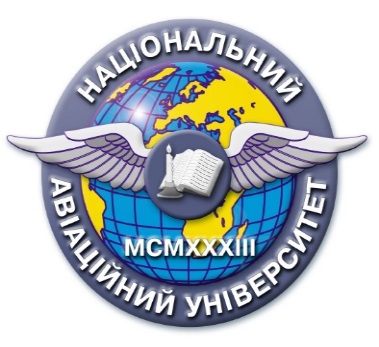 Силабус навчальної дисципліни«АКТУАЛЬНІ ПИТАННЯ КРИМІНАЛЬНОГО ПРАВА»Освітньо-професійної програми «Правоохоронна діяльність»          Галузь знань:  26    «Цивільна безпека»         Спеціальність: 262   «Правоохоронна діяльність»Силабус навчальної дисципліни«АКТУАЛЬНІ ПИТАННЯ КРИМІНАЛЬНОГО ПРАВА»Освітньо-професійної програми «Правоохоронна діяльність»          Галузь знань:  26    «Цивільна безпека»         Спеціальність: 262   «Правоохоронна діяльність»Рівень вищої освітиПерший (бакалаврський) Перший (бакалаврський) Статус дисципліниНавчальна дисципліна вибіркового компонента ОПНавчальна дисципліна вибіркового компонента ОПКурс3 (третій)3 (третій)СеместрВеснянийВеснянийОбсяг дисципліни, кредити ЄКТС/години4 кредитів / 120 годин4 кредитів / 120 годинМова викладанняукраїнськаукраїнськаЩо буде вивчатися (предмет вивчення)Теоретичні знання та практичну основу сукупності знань та вмінь, що формулюють профіль фахівця в галузі права.Теоретичні знання та практичну основу сукупності знань та вмінь, що формулюють профіль фахівця в галузі права.Чому це цікаво/треба вивчати (мета)Метою викладання навчальної дисципліни є оволодіння теоретичними знаннями в галузі кримінального права та закріплення практичних навичок для їх застосування у конкретних життєвих ситуаціях, формування правової культури при практичному застосуванні норм кримінального законодавства.Метою викладання навчальної дисципліни є оволодіння теоретичними знаннями в галузі кримінального права та закріплення практичних навичок для їх застосування у конкретних життєвих ситуаціях, формування правової культури при практичному застосуванні норм кримінального законодавства.Чому можна навчитися (результати навчання)Під час вивчення навчальної дисципліни «Теоретичні основи кваліфікації кримінальних правопорушень» студенти повинні вміти:- Виокремлювати юридично значущі факти і формувати обґрунтовані правові висновки.- Знати і розуміти сучасні правові доктрини, цінності та принципи функціонування національної правової системи.- Здійснювати пошук інформації у доступних джерелах для повного та всебічного встановлення необхідних обставин.Під час вивчення навчальної дисципліни «Теоретичні основи кваліфікації кримінальних правопорушень» студенти повинні вміти:- Виокремлювати юридично значущі факти і формувати обґрунтовані правові висновки.- Знати і розуміти сучасні правові доктрини, цінності та принципи функціонування національної правової системи.- Здійснювати пошук інформації у доступних джерелах для повного та всебічного встановлення необхідних обставин.Як можна користуватися набутими знаннями і уміннями (компетентності)У результаті вивчення навчальної дисципліни студент повинен набути наступні компетентності:- Здатність вирішувати складні спеціалізовані задачі та практичні проблеми у сфері правоохоронної діяльності або у процесі навчання, що передбачає застосування певних теорій та методів правоохоронної діяльності і характеризується комплексністю та невизначеністю умов.- Здатність застосовувати знання у практичних ситуаціях.- Знання та розуміння предметної області та розуміння професійної діяльності.- Здатність спілкуватися державною мовою як усно, так і письмово.- Здатність використовувати інформаційні та комунікаційні технології.- Здатність приймати обґрунтовані рішення.- Здатність професійно оперувати категоріально-понятійним апаратом права і правоохоронної діяльності.- Здатність до критичного та системного аналізу правових явищ і застосування набутих знань та навичок у професійній діяльності.- Здатність самостійно збирати та критично опрацьовувати, аналізувати та узагальнювати правову інформацію з різних джерел.- Здатність аналізувати та систематизувати одержані результати, формулювати аргументовані висновки та рекомендації.У результаті вивчення навчальної дисципліни студент повинен набути наступні компетентності:- Здатність вирішувати складні спеціалізовані задачі та практичні проблеми у сфері правоохоронної діяльності або у процесі навчання, що передбачає застосування певних теорій та методів правоохоронної діяльності і характеризується комплексністю та невизначеністю умов.- Здатність застосовувати знання у практичних ситуаціях.- Знання та розуміння предметної області та розуміння професійної діяльності.- Здатність спілкуватися державною мовою як усно, так і письмово.- Здатність використовувати інформаційні та комунікаційні технології.- Здатність приймати обґрунтовані рішення.- Здатність професійно оперувати категоріально-понятійним апаратом права і правоохоронної діяльності.- Здатність до критичного та системного аналізу правових явищ і застосування набутих знань та навичок у професійній діяльності.- Здатність самостійно збирати та критично опрацьовувати, аналізувати та узагальнювати правову інформацію з різних джерел.- Здатність аналізувати та систематизувати одержані результати, формулювати аргументовані висновки та рекомендації.Навчальна логістикаЗміст дисципліни: 1. Актуальні проблеми кримінального права1.1. Актуальні питання Загальної частини Кримінального кодексу України.1.2. Проблемні питання інституту кримінальної відповідальності.1.3. Проблемні питання інституту кримінального правопорушення.1.4. Проблемні питання інституту покарання.1.5. Актуальні питання Особливої частини Кримінального кодексу України.1.6. Проблемні питання гармонізації кримінального законодавства України із законодавством Європейського Союзу.1.7. Проблемні питання охорони прав і свобод людини і громадянина за КК України.1.8. Проблемні питання кваліфікації окремих категорій кримінальних правопорушень.Види занять: лекції, практичні заняттяМетоди навчання: пояснювально-ілюстративний метод; метод проблемного викладу; репродуктивний метод; дослідницький метод тощо.Форми навчання: очна,  дистанційнаЗміст дисципліни: 1. Актуальні проблеми кримінального права1.1. Актуальні питання Загальної частини Кримінального кодексу України.1.2. Проблемні питання інституту кримінальної відповідальності.1.3. Проблемні питання інституту кримінального правопорушення.1.4. Проблемні питання інституту покарання.1.5. Актуальні питання Особливої частини Кримінального кодексу України.1.6. Проблемні питання гармонізації кримінального законодавства України із законодавством Європейського Союзу.1.7. Проблемні питання охорони прав і свобод людини і громадянина за КК України.1.8. Проблемні питання кваліфікації окремих категорій кримінальних правопорушень.Види занять: лекції, практичні заняттяМетоди навчання: пояснювально-ілюстративний метод; метод проблемного викладу; репродуктивний метод; дослідницький метод тощо.Форми навчання: очна,  дистанційнаПререквізитиКримінальне право України,  Конституційне та муніципальне право. Кримінальне процесуальне право України.Кримінальне право України,  Конституційне та муніципальне право. Кримінальне процесуальне право України.Пореквізити--Інформаційне забезпеченняз репозитарію та фонду НТБ НАУНавчальна та наукова література:1. Лихова С.Я. Теоретичні основи кваліфікації кримінальних правопорушень: навч. посіб. Київ: НАУ, 2021. 164 с.2. Дудоров О.О., Хавронюк М.І. Кримінальне право: Навчальний посібник / За заг. ред. М.І. Хавронюка. – К., 2014. – 944 с.3. Політика у сфері боротьби зі злочинністю України: теоретичні та прикладні проблеми: Монографія/за заг. ред. проф. П.Л. Фріса та проф. Б.В. Харченка.– Івано-Франківськ - Харків, 2016 – 419 с.Навчальна та наукова література:1. Лихова С.Я. Теоретичні основи кваліфікації кримінальних правопорушень: навч. посіб. Київ: НАУ, 2021. 164 с.2. Дудоров О.О., Хавронюк М.І. Кримінальне право: Навчальний посібник / За заг. ред. М.І. Хавронюка. – К., 2014. – 944 с.3. Політика у сфері боротьби зі злочинністю України: теоретичні та прикладні проблеми: Монографія/за заг. ред. проф. П.Л. Фріса та проф. Б.В. Харченка.– Івано-Франківськ - Харків, 2016 – 419 с.Локація та матеріально-технічне забезпеченняАудиторія практичного навчанняАудиторія практичного навчанняСеместровий контроль, екзаменаційна методикаДиференційований залікДиференційований залікКафедракримінального права і процесукримінального права і процесуФакультетюридичний юридичний Викладач(і)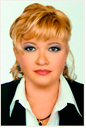 ПІБ викладача ЛИХОВА СОФІЯ ЯКІВНАПосада: завідувач кафедри кримінального права і процесуНауковий  ступінь: доктор юридичних наукВчене звання: професорПрофайл викладача: http://www.law.nau.edu.ua/uk/caphedras/chair2/32-motlyahТел.: 044 406 70 15E-mail: sofiia.lykhova@npp.nau.edu.uaРобоче місце: 1-448Оригінальність навчальної дисципліниАвторський курсАвторський курсЛінк на дисциплінуВ розробціВ розробці